Итоговое занятие «В гости к профессору математики»Старшая возрастная группа.Задачи:Образовательные:Закрепить счет в пределах 10, умение воспринимать задание на слух, считать в уме.Закрепить умение находить в числовом ряду число и соседние с ним числа.Закрепить умение последовательно называть дни недели, сопоставлять каждый день недели с определенным цветом; называть «соседей» дня. Развивающие:Развивать логическое мышление, внимание, память.Развивать умение группировать геометрические фигуры по двум свойствам.Развивать умение ориентироваться в пространстве.Развивать сообразительность и быстроту реакции.Воспитательные:Воспитывать интерес к математике.Вызвать у детей чувство радости от совместных действий, успешно выполненных заданий.Материалы и оборудование: ноутбук, интерактивная доска, массажер Су-Джок (шарик с шипами + 2 кольца), воздушный шар Ø 20 см, конверт 10*15 см (письмо и разрезная картинка волшебника), корзина с мячами (на каждом мяче цифры от 1 до 6), коробка для угощения, палочки Кьюзенера на каждого ребенка; слово «ПОБЕДА» на медальонах; дидактическая игра «Живая неделя».Организационный момент:Дети входят в группу, в группе летает воздушный шар, к ниточке которого привязан конверт. В конверте письмо и разрезная картинка «Профессор – Математик».Воспитатель: Дети давайте поприветствуем, друг друга, возьмите по Су – Джоку.Игра – приветствие «Наша группа»:
В нашей группе все друзья.                Сжимаем и разжимаем пальцы,
Самый младший – это я.       Надеваем колечко поочерёдно на каждый палец.
Это Миша,
Это Саша,
Это Настя,
Это Лиза.Воспитатель: Ребята, посмотрите, что это такое? (обращает внимание детей на конверт, конверт не подписан). Странный конверт какой – то, на нем ничего не написано, только цифры и геометрические фигуры.Основная часть:Воспитатель: Давайте откроем конверт и узнаем от кого письмо. (Открывает конверт – в нем разрезная картинка и письмо).Воспитатель: Что нужно сделать, чтобы узнать, от кого письмо пришло? (Ответы детей).Дети собирают картинку.Воспитатель: Молодцы! Теперь, мы знаем, что письмо прислал нам Профессор Математик!На экране появляется Профессор Математик.Воспитатель: Вы хотите узнать, что в письме? Может там что – то важное?Воспитатель читает письмо:«Здравствуйте, дорогие ребята! Я знаю, что вы многому научились за этот учебный год. И я хотел бы вас поздравить с успешной учебой. Я для вас спрятал сокровища. Но, чтобы их найти, вам необходимо пройти испытания. Вам помогут цифры, которые расставлены по всей группе. Задания нужно выполнять строго по порядку от 1 до 6. Только смелые и дружные ребята смогут справиться со всеми заданиями и отыскать сокровища. Вы готовы к путешествию? (Ответы детей)Воспитатель: Тогда удачи! Даю вам подсказку: «Мячики лежат в лукошке, А лукошко у окошка».Дети находят корзину с мячами у окна. На каждом мяче карточка с цифрой, соответствующие цифры, заранее расположены по всей группе. На столах лежат конверты с заданиями и раздаточный материал. За каждой цифрой закреплено задание, которое нужно выполнить. За выполненное задание дети получают медальон с буквой. Воспитатель: Начнем наше путешествие! (Один из детей достаёт мяч из корзины, на нем число «1»). Какая цифра здесь написана? Правильно, цифра один – это наше первое испытание. Посмотрите по группе, где наше первое задание? Пойдемте на то место? Воспитатель открывает конверт.Воспитатель: Чтобы справиться со всеми трудностями, вы должны быть сообразительными и внимательными. Но самое главное, что получить сокровища мы сможем в том случае, если справимся со всеми заданиями. Ну, что, не передумали? (Ответы детей).Воспитатель: Тогда начнем! Для начала Профессор Математик предлагает вам математическую разминку.Математическая разминка.Дети выстраиваются в круг и по очереди отвечают на вопросы воспитателя.Сколько ушей у двух собак? 4Сколько дней в неделе? 7Сколько глаз у светофора? 3Сколько солнышек на небе? 1Сколько в неделе выходных? 2Сколько пальцев на одной руке? 5Сколько носов у двух котов? 2Сколько пальцев на двух ногах? 10Сколько солнышек на небе ночью? 0Какое число больше 5, но меньше 7? 6(После выполнения задания дети получают первый медальон).Воспитатель: Молодцы! Мы добыли первую подсказку – медальон, вперед за следующим.(Ребенок достает мяч с числом «2» и находят соответствующую цифру).Воспитатель: Назови, какая это цифра? (Ответ ребенка).Воспитатель: Это второе наше задание, чтобы его выполнить находим в группе цифру 2, отправляемся в город геометрических фигур.Дети и воспитатель отправляются к городу Профессора Математики.Воспитатель: Посмотрите, все жители города перепутались. Не могут найти свой дом. В красном обруче живут все маленькие жители, а в синем обруче все синие жители, а кто живет на пересечении двух обручей? Какие жители живут внутри обоих обручей?Внутри синего, но вне красного обруча?Внутри красного, но вне синего? Вне обоих обручей?Воспитатель: Молодцы, всех жителей расселили. Справились с этим заданием и получаете еще один медальон.Дети получают медальон.Воспитатель: Ребята, вы наверно устали, давайте с вами отдохнем. Становитесь все в кружок.Дети выполняют движения в соответствии с текстом.Физкультминутка: (Смотрим на экран и повторяем все вместе).Воспитатель: Молодцы! Хорошо отдохнули, нас ждет следующее задание! Посмотрите, где находится третье задание?Берут из корзины следующий мяч, под цифрой «3».Воспитатель: Мы отправляемся с вами в царство палочек Кьюзенера. Там мы узнаем, какое задание нас ждет. Вы готовы? (Ответы детей).Дети и воспитатель отправляются в царство палочек Кьюзенера.Воспитатель: Вот мы и пришли. Задание будет такое: вам нужно построить лесенку от самой длинной палочки до самой короткой. Работа с палочками Кьюзенера.Воспитатель: Какая палочка по цвету на 3 месте, какому числу она соответствует? Какая палочка по цвету находится между 3 и 5, какому числу она соответствует. Какая по счету синяя палочка? и т.д. (Ответы детей). Какое число обозначает желтая палочка? (5).Составьте число 5 из 2 наименьших чисел с помощью палочек Кьюзенера. - из 1 белой и 1 красной, (из числа 1 и 4)- из 1 розовой и 1 голубой (из числа 2 и 3)Воспитатель: Вот какие молодцы и с этим заданием справились! Получите награду!Берут мяч с цифрой «4».Воспитатель: Давайте найдем в группе цифру 4. Теперь мы с вами отправимся в город времени. Вот следующее задание: в этом городе случилось несчастье – перепутались дни недели, нам нужно поставить их в нужной последовательности. Для этого вам понадобятся цветные карточки. Дидактическая игра «Живая неделя», «Назови соседей».На столе разложены семь цветных карточек, которые перевернуты цветной стороной вниз. Каждый цвет, соответствует какому – либо дню недели:Понедельник – красный - 1 точка,Вторник – оранжевый - 2 точки,Среда – желтый - 3 точки,Четверг - зеленый – 4 точки,Пятница – голубой – 5 точек,Суббота – синий – 6 точек,Воскресенье – фиолетовый – 7 точек.Воспитатель обращается к детям: «Неделя стройся!»Дети выстраиваются в указанном порядке.Воспитатель: Назови свой день недели? (Ответы детей).Воспитатель: Вторник, топни ногой, назови своих соседей; пятница, хлопни в ладоши, назови своих соседей; воскресенье, подпрыгни, назови своих соседей; суббота, помаши правой рукой, назови своих соседей; понедельник, помаши левой рукой, назови своих соседей; среда присядь, назови своих соседей; четверг, улыбнись, назови своих соседей.Воспитатель: Молодцы! Все справились с заданием и получаете следующий медальон. Нам нужно отправляться дальше в путь! Мы уже близко к нашим сокровищам! Но у нас остались еще задания.Берут мяч с цифрой «5».Воспитатель: Ребята, найдите цифру 5 в группе? Дети и воспитатель отправляются к городу с цифрами.Воспитатель: Чтобы получить наш следующий медальон – нам нужно выполнить задание. Все цифры перепутались, расставьте цифры в порядке возрастания. Дети выкладывают числовую прямую на экране .Воспитатель: Проверьте себя? Сосчитайте цифры по порядку и обратно? (Ответы детей).Воспитатель: Правильно. Молодцы!Воспитатель: Ребята, посмотрите, пожалуйста, на экран, какое число пропущено? (4…5, 5…7, 6…8, 8…10, 1…3, 4…6).Воспитатель: Молодцы, справились! Получите медальон! Нам осталось последнее задание выполнить, так как остался последний мяч. Берут мяч с цифрой «6».Воспитатель: Найдите в группе 6 задание. Теперь проверим, кто из вас самый ловкий и внимательный. Профессора Математики очень любит рисовать. И его замок внутри был украшен картинами, но злая колдунья их украла, и в замке стало грустно и не уютно. Давайте поможем профессору и подарим ему картины, но рисовать мы будем не обычным способом. Вы художники, а я ваш помощник. Сейчас мы будем создавать картину. Я буду называть место и изображение, которое вы должны нарисовать на этом месте. Детям раздается на каждого картинка – фон.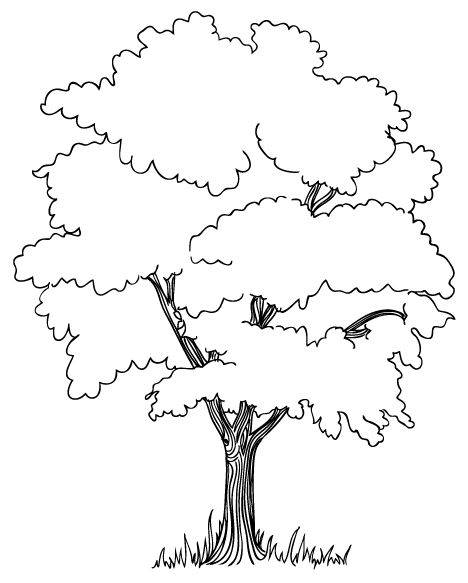 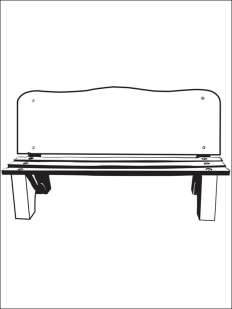 Продуктивная деятельность.Воспитатель: Под лавкой нарисуйте три цветочка, между деревом и лавкой один гриб, в верхнем правом углу солнышко, слева над деревом изобразите две бабочки.Воспитатель: Молодцы и с этим заданием справились! Воспитатель дает последний медальон.Итог:Воспитатель: Вот мы и собрали все медальоны. Посмотрите вот и сокровища, только они в коробке, а коробка закрыта. Чтобы открыть коробку нужно вспомнить, за что мы получали медальоны.Дети вспоминают все задания, которые они выполнили.Воспитатель: Вы все очень внимательные. Вы прекрасно справились со всеми заданиями. Ну, а теперь последнее задание. Пожалуй, оно самое сложное и необычное, коробка откроется только, если мы правильно сложим по порядку наши медальоны и прочитаем волшебное слово, которое зашифровано в наших медальонах – давайте его скорее прочитаем.Дети составляют слово из медальонов и получают слово «ПОБЕДА», воспитатель хвалит их и предлагает открыть коробку.В коробке угощение!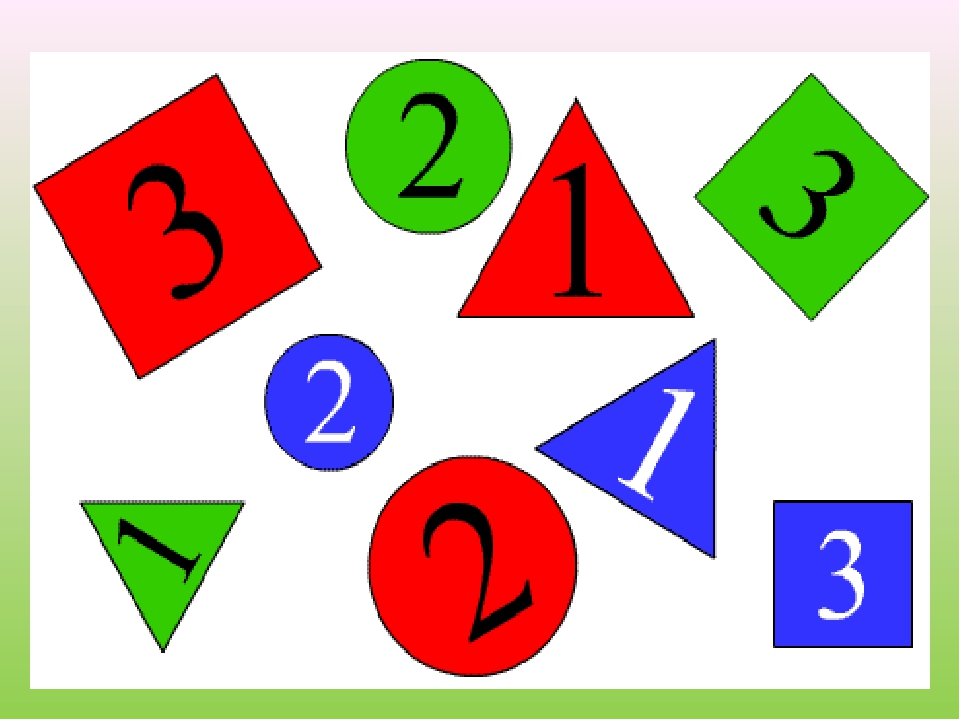 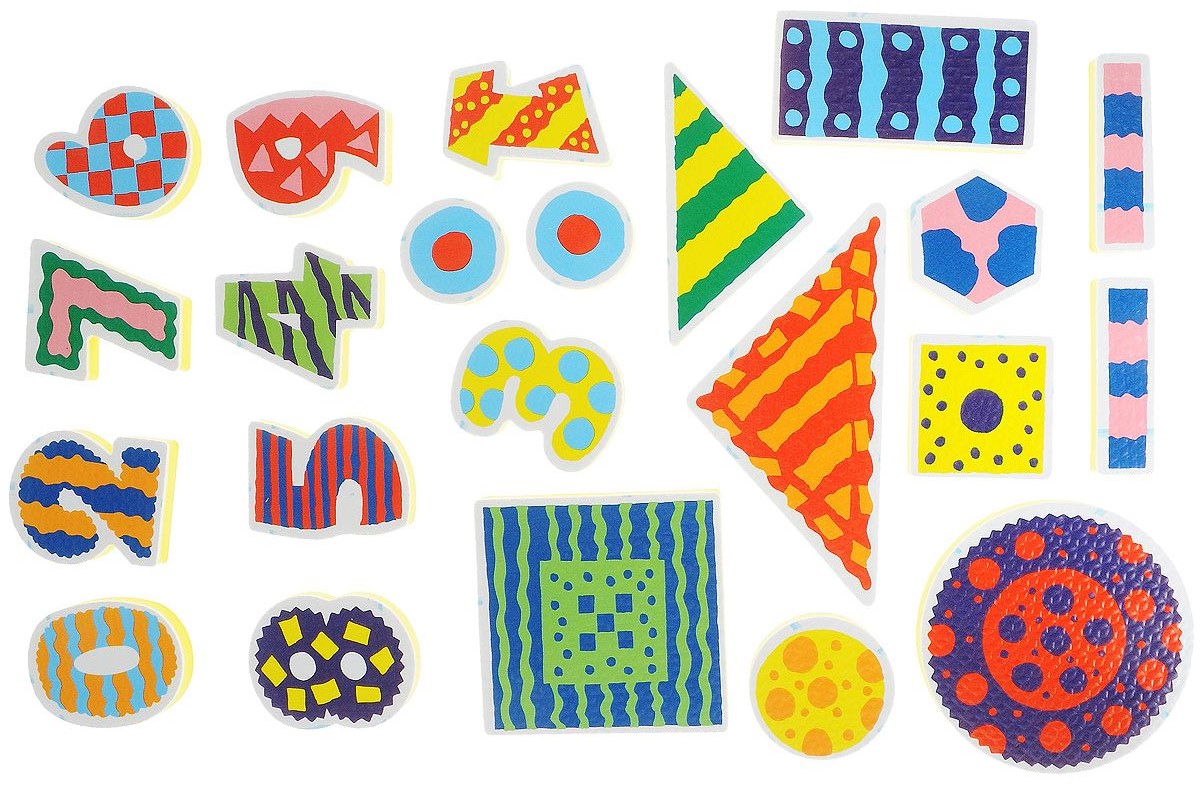 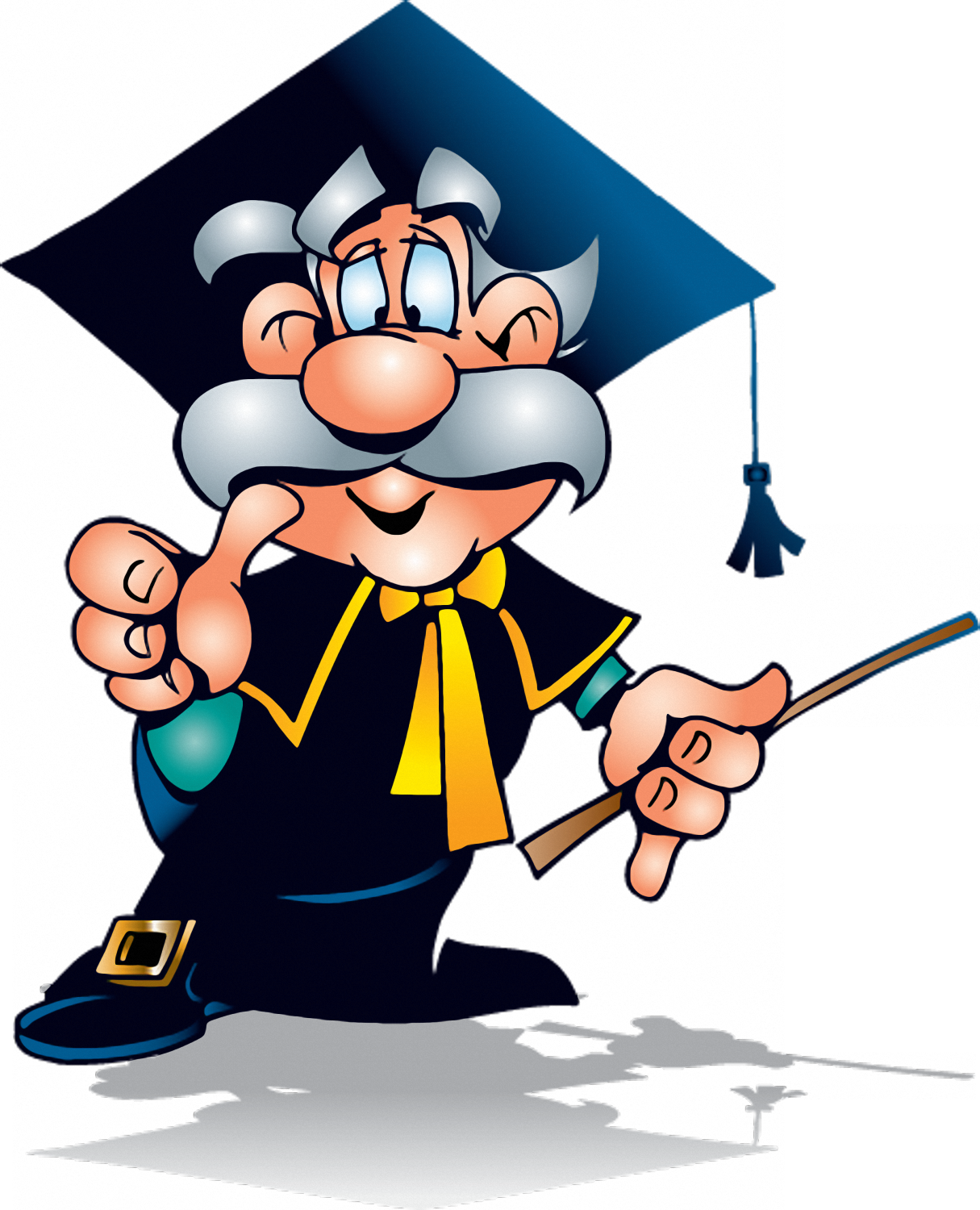 